ASSESSMENT   SCALES  Marking SchemeEXAMINER’S COMMENTSTOPIC: WeatherEXAM: Weather LEVEL: A1Name: ____________________________    Surname: ____________________________    Nber: ____   Grade/Class: _____Name: ____________________________    Surname: ____________________________    Nber: ____   Grade/Class: _____Name: ____________________________    Surname: ____________________________    Nber: ____   Grade/Class: _____CRITERIAWell-done 5 marksVery Good4 marksGood3 marksUnsatisfactory2 marksPoor1 markInteractionResponds appropriately to what is required.The student interacts satisfactorily, answering questionsCan communicate in   simple sentences. Some support may be requiredFrequent hesitation and inability to link ideas Cannot produce a single sentenceVocabulary- GrammarUses the vocabulary required to deal with all the tasks.  Responds with ease and uses the vocabulary/grammar required to deal with all test tasks   Uses simple and reduced vocabulary according to the topic. Some grammar errors. Uses a very narrow range of vocabulary. Noticeable grammar errors.Cannot formulate a single utterancePronunciationShows a great degree of intelligibilityProduces a good speech at an appropriate pace with limited hesitationsProduces a speech with frequent pauses and hesitationsConstant pauses and hesitations. No clear soundsCannot be intelligible.  12- 15  SUPER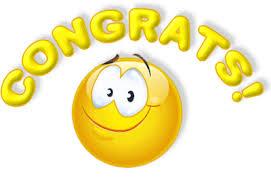   9-  12GOOD JOB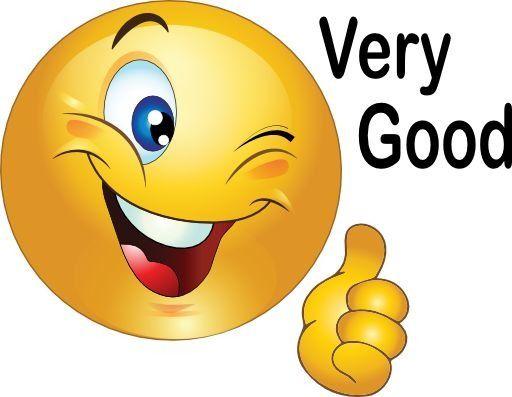    5-  8IT IS OK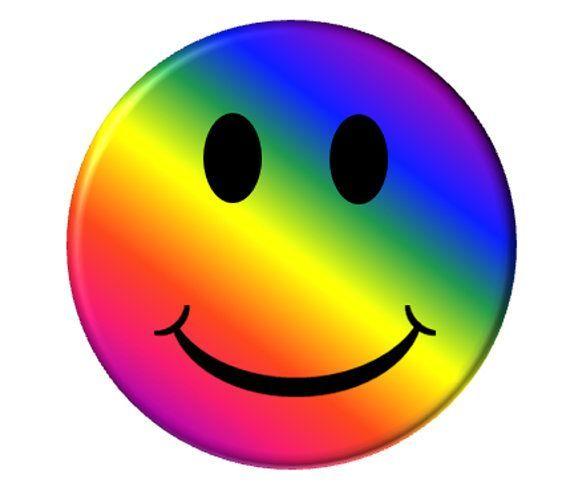    1- 4NOT YOUR DAY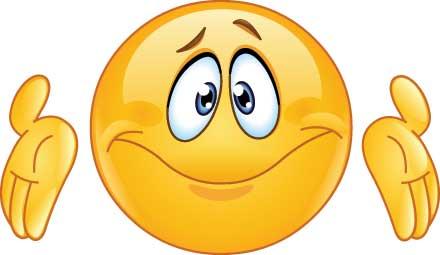 